Intermediate French 1 FRSL 303 (Winter 2023)Monday-Wednesday ScheduleCOURSE DESCRIPTIONThis course is intended for students who have completed the FRSL 302 course as well as for students whose placement test shows that oral comprehension is at level B1 but that especially oral expression, but also written expression, has need an upgrade before the student can take a post B1 level course. The course should allow them to continue to improve their comprehension, to develop their ability to express themselves in French, spontaneously and with confidence, and to work on the morphosyntactic structure of the oral and written sentence. The FRSL 303 course aims at an intermediate level functional competence in the majority of communication situations of daily life and in discussions on current affairs.. LEARNING OUTCOMESBy the end of FRSL 303, students will be able to: Oral expression ➔ 	Express themselves orally in a nuanced and precise manner➔ 	Have a conversation on a chosen topic using rich vocabulary➔ 	Adapt your level of language to the communication situation➔ 	Develop speaking strategies➔ 	Invest in communication and simulation activities➔ 	Telling an event or an experience, describing a goal or a future project, arguing and expressing one's opinionPronunciation➔	Correct basic pronunciation➔	Reproduce and produce the rhythm, basic intonations and expressive intonation of French➔	Reproduce and produce vocal and consonantal sequences, as well as linksExpress emotions and intentions using intonationDevelop fluidityCultural and intercultural objectives ➔	Respect the language levels➔  	Take an interest in the other's culture➔  	Understand humor and intentions➔  	Understand the other's point of view3. INSTRUCTIONAL METHODLearning will occur through communicative and collaborative tasks, the development of autonomous learning skills and strategies, and reflective practice about the functioning of the language through intercultural and multilingual activities.A flipped classroom approach is adopted in the course: it’s a learner-centered model in which time in the classroom is used to explore topics in greater depth and create meaningful learning opportunities while students are initially introduced to new topics outside of the classroom. Thus, students are assigned the “homework” of watching video lectures and reading any materials relevant to the class beforehand, in order to maximize oral and written practice and interactions during classes.Technologies used are Zoom, myCourses, Bongo, Learning Branch, different types of polling. Instructions or tutorials: McGill’s Remote Learning Resources, which include information about using Zoom. Arts Multimedia Language Facility: https://www.mcgill.ca/amlf/knowledge-base/tutorials-students (tutorials at the bottom of the home page)Note that plans are subject to change based on public health protocols.4. EXPECTATIONS FOR STUDENT PARTICIPATION Students are strongly encouraged to attend classes since active participation and interaction with theinstructor and peers, and between peers is essential to effective second language acquisition and oral skills development. Moreover, attendance is a mandatory part of this French course.Students are encouraged to download the myCourses Pulse mobile app to stay connected and on track.5. COMMUNICATION PLANCommunication with the instructor, will occur through McGill’s email and announcements on myCourses.  Students are responsible for reading their McGill mail regularly. Any email sent to students through name.lastname@mail.mcgill.ca by an instructor or a coordinator will be considered read.  Note that I answer emails within 48 hours on weekdays.6. REQUIRED COURSE MATERIALAll the required material (videos, texts, exercises, links, worksheets, etc.) is available on myCourses.  7. COURSE CONTENT A) COURSE STRUCTUREFor each chapter, you will get a set of linguistic objectives. To achieve these objectives, you will do…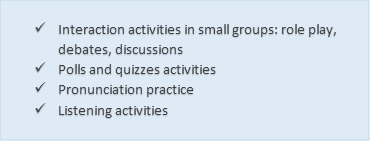 WorkloadIn general, a three-credit course requires three hours of lectures per week for one term. Credits also reflect the amount of effort required and generally assume two hours of personal study time for each contact hour. Therefore, to meet the demands of a university level course, you need to expect to spend an additional six to nine hours per week per class for related course work.See https://www.mcgill.ca/oasis/academic/coursesB) CALENDARNote: Dates for assignments are not flexible. No late assignment will be accepted.C) EVALUATIONAccording to section 3.1.7 of the University Student Assessment Policy, a grade “J“ will be given to the students who don’t submit or write an assignment or an exam worth 20% or more of the final grade. More precisely, in this course, a grade J will be given to a student who doesn’t complete the two oral tasks, the two written tasks or the final oral task. 8. MCGILL POLICIES AND ADDITIONAL STATEMENTSThe department reserves the right to transfer a student to a higher-level language course if it is deemed that the course for which the student has registered is not appropriate for the extent of his or her knowledge of the language.Students registering for language courses during the add/drop period (after classes have commenced) are required to make up missed assignments and assessments. It is the student's responsibility to catch up on work missed during the add/drop period. Any request for make-up regarding assignments and exams due/held during the add-drop period should be made to the instructor within 10 days of course registration.   Please note that all students’ oral evaluations will be video/audio-recorded by the instructor, who will be the only person to have access to these recordings. Recordings will be destroyed one year after the end of the course. Academic integrity: Evaluations in FRSL courses are designed to assess progress and give feedback on students’ proficiency throughout the course, so they will fully benefit from their learning experience. In these times of remote delivery, academic integrity remains of vital importance to any higher education institution with rigorous standards. Admittedly, learning conditions are currently affected by pandemic constraints, which can cause some confusion regarding students’ responsibilities. Students are encouraged to familiarize themselves with McGill policies on plagiarism and to consult with their instructor should they have any doubt regarding what is or is not permitted.  All students must understand the meaning and consequences of cheating, plagiarism and other academic offences under the Code of Student Conduct and Disciplinary procedures. (See http://www.mcgill.ca/students/srr/honest). ©Instructor generated course materials (e.g., handouts, notes, ppt presentations, recorded classes, summaries, exam questions, etc.) are protected by law and may not be copied or distributed in any form or in any medium without explicit permission of the instructors.  Note that infringements of copyright can be subject to follow up by the University under the Code of Student Conduct and Disciplinary Procedures. Attending lectures without a placement test or auditing without formal registration are not permitted.  Students are required to consult the calendar for assessment dates and to read about the policies related to this course in the syllabus. Consult https://www.mcgill.ca/students/srr/ for more information about Student Rights and Responsibilities and https://www.mcgill.ca/secretariat/node/94 for University Policies and Regulations. Students are responsible for informing themselves about the university rules and regulations regarding to Methods of course evaluation and grading procedures.  https://www.mcgill.ca/oasis/programs/exams-evaluations Students have the right to reasonable accommodation for religious commitments in accordance to religious Holy Days listed in McGill important dates Holy days (http://www.mcgill.ca/importantdates/holy-days-0). Students who need such arrangement have to inform their instructor at the beginning of the term.  As the instructor of this course, I endeavor to provide an inclusive learning environment. However, if you experience barriers to learning in this course, do not hesitate to discuss them with me and the Student Accessibility & Achievement, 514-398-6009. Students who need special arrangements under the Student Accessibility & Achievement (formerly known as the Office for Students with Disabilities) specifications have to inform their instructor at the beginning of the term in order to organize appropriate lab testing sessions.  No special permission or treatment will be given for not fulfilling a requirement (such as missing a quiz, a deadline, etc.) unless it falls into one of the categories mentioned above. Grades are granted according to actual performance and calculated based on objective data. No pressure for grade changing will be accepted. The department reserves the right to transfer a student to a higher-level language course if it is deemed that the course for which the student has registered is not appropriate for the extent of his or her knowledge of the language.  In accord with McGill University’s Charter of Students’ Rights, students in this course have the right to submit in English or in French any written work that is to be graded. This does not apply to courses in which acquiring proficiency in a language is one of the objectives. The University Student Assessment Policy exists to ensure fair and equitable academic assessment for all students and to protect students from excessive workloads. All students and instructors are encouraged to review this Policy, which addresses multiple aspects and methods of student assessment, e.g., the timing of evaluation due dates and weighting of final examinations. McGill University is on land which has long served as a site of meeting and exchange amongst Indigenous peoples, including the Haudenosaunee and Anishinabeg nations. We acknowledge and thank the diverse Indigenous people whose footsteps have marked this territory on which peoples of the world now gather. Instructor: E-mail:	Virtual office hours and contact information:  Lien zoom : or by appointmentCourse coordinator: Laura BourrelChapitre 1 – La culture, âme d’un peuple ou marchandiseChapitre 2 – La présence du Québec sur la scène internationale Chapitre 3 – La gastronomieChapitre 4 – L’humour francophoneMONDAY  WEDNESDAY  Delivery  4 janvier – cours 1 Bienvenue – on fait connaissance !9 janvier – cours 2 Évaluation du niveau 11 janvier – cours 3 Chapitre 1 16 janvier – cours 4 Chapitre 1(add-drop: 17 janvier)  18 janvier – cours 5 Chapitre 123 janvier – cours 6 Chapitre 125 janvier – cours 7 Chapitre 129 janvierGroupe de discussion 1 (2,5%)30 janvier – cours 8 Chapitre 2  1 février – cours 9 Chapitre 2  5 févrierDevoir 1 (15%) – Module 16 février – cours 10 Chapitre 28 février – cours 11 Chapitre 212 févrierGroupe de discussion 2 (2,5%)13 février – cours 12 Chapitre 215 février – cours 13 Chapitre 3 19 février Tâche orale 1 (15%) – Module 220 février – cours 14 Chapitre 322 février – cours 15 Chapitre 3 Semaine de relâche – 27 février au 3 mars  Semaine de relâche – 27 février au 3 mars  Semaine de relâche – 27 février au 3 mars  6 mars – cours 16 Chapitre 3    (withdrawal without refund: 8 mars) 8 mars – cours 17 Chapitre 312 mars Devoir 2 (15%) – Module 313 mars – cours 18 Chapitre 415 mars – cours 19 Chapitre 419 marsGroupe de discussion 3 (2,5%)20 mars – cours 20 Chapitre 422 mars – cours 21 Chapitre 426 marsTâche orale 2 (15%) – Module 427 mars – cours 22 Chapitre 429 mars – cours 23 Atelier de phonétique2 avril Groupe de discussion 4 (2,5%)3 avril – cours 24  Révision5 avril – cours 25   Tâche orale finale (20%) 10 avril No class – Easter Monday 12 avril – cours 26 Tâche orale finale (20%)Evaluation%DescriptionTechnology/Tool or locationTâches orales (2)(Oral tasks)30%Individual video 
(15% each)MyCourses : Assignments: uploading
your video and your preparation sheetDébats(final oral task)20%Debates in groups of 2 studentsIn-classTâches écrites (2)(Written tasks)30%Oral comprehension, vocabulary, grammar (15% each) MyCourses Groupe de discussion (4)(conversation groups) 10%4 conversation groups (2,5% each) Bongo – Group project – MyCourses Travail continu - Participation(Continuous work & participation)10%In-class participation (4%), student activities (3%), homework (3%)